Фото проверки питания от 23.11.2023г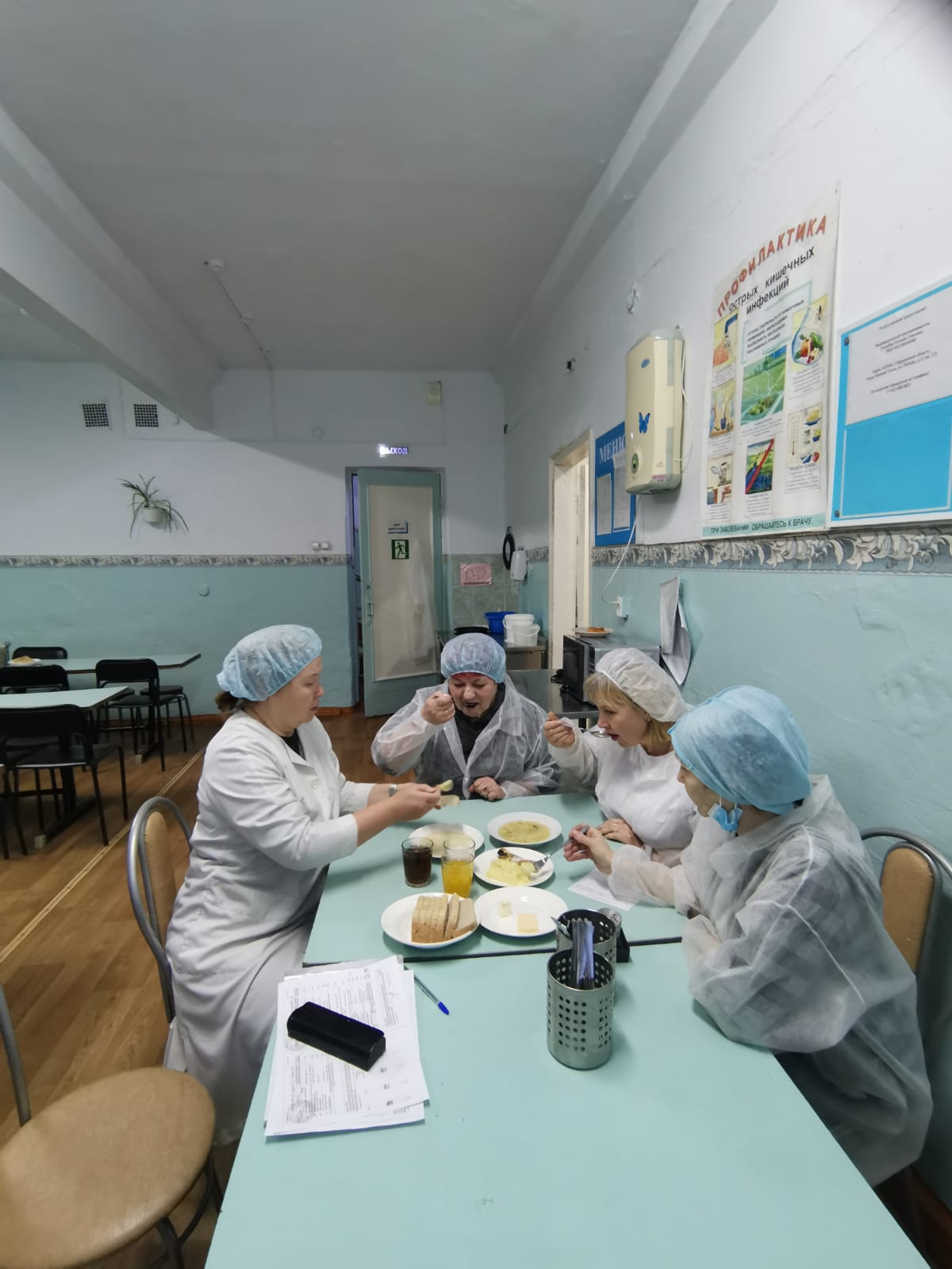 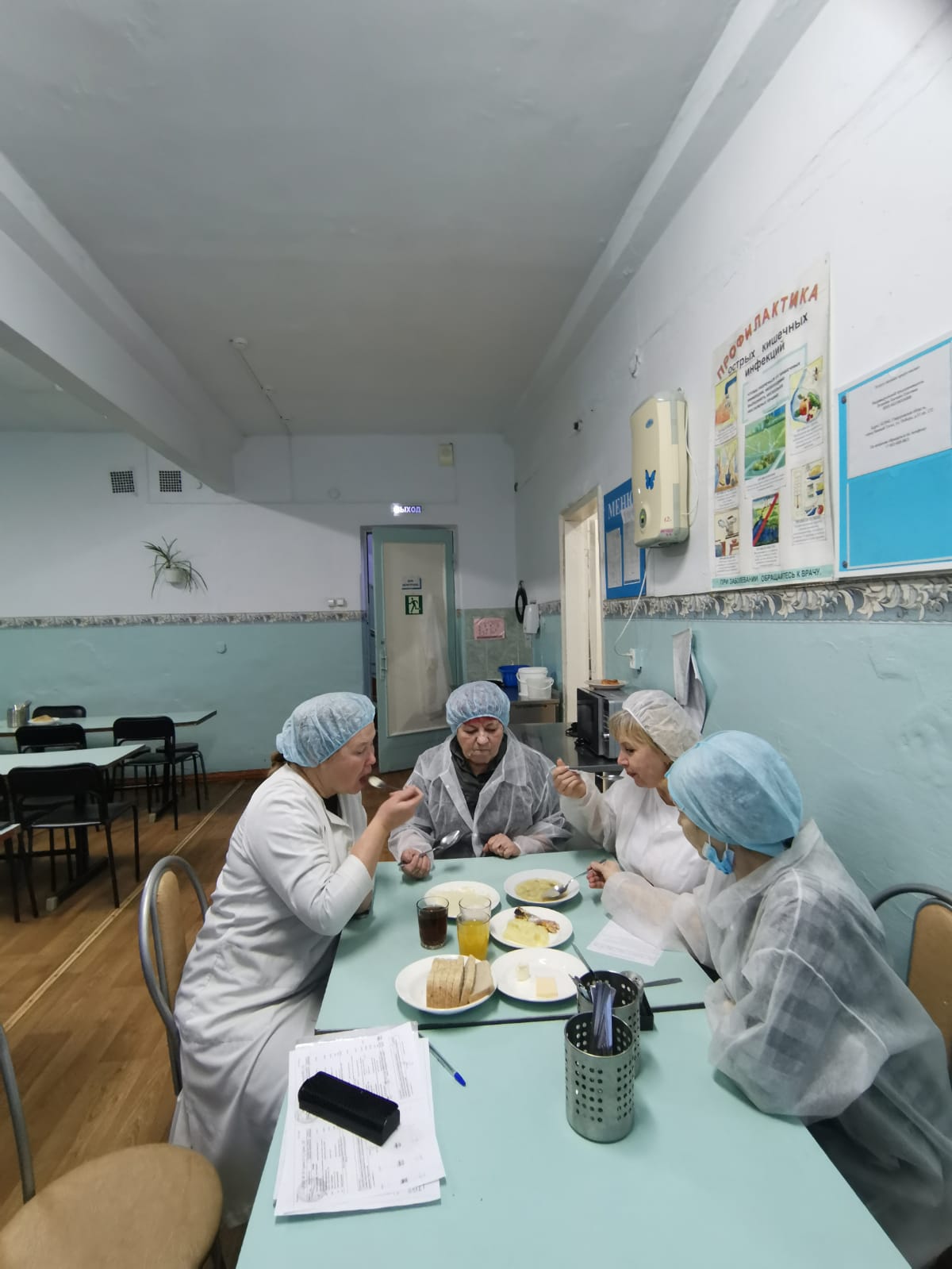 